广东省2022年普通高等学校专升本考试要求政治理论I .考试站围马克思主义中国化的历史进程与理论成果；毛泽东思想及其历史地位；新民主主义革命 理论；社会主义改造理论；社会主义建设道路初步探索的理论成果；邓小平理论；“三个代 表”重要思想；科学发展观；习近平新时代中国特色社会主义思想及其历史地位；坚持和 发展中国特色社会主义的总任务；“五位一体”总体布局；“四个全面”战略布局；实现中 华民族伟大复兴的重要保障；中国特色大国外交；坚持和加强党的领导；时事政治（2021 年1月1日至2021年12月31日国内外重大时事政治及中国共产党和中国政府在现阶段的 基本路线和重大方针政策）。n.参考书目马克思主义理论研究和建设工程重点教材：《毛泽东思想和中国特色社会主义理论体系 概论》，北京：高等教育出版社，2021年。I.考试站围词汇：认知3 400个英语单词以及由这些词构成的常用词组［详见《高职高专教育 英语课程教学基本要求（试行）》附表四词汇表］,能够按照基本构词法识别生词，并具备 在语篇中理解和运用词汇的能力。语法：掌握基本的英语语法规则［详见《高职高专教育英语课程教学基本要求（试 行）》附表三语法结构表］,具备在语篇中正确运用所学语法知识的能力。阅读：能读懂书、报、杂志中难度中等的一般性话题的简短文段以及信函、技术说 明书、合同等简短的实用文字材料。对所读材料能够（1）理解主旨要义；（2）理解文中具 体信息；（3）根据上下文推断单词和短语的含义；（4）做出判断和推理；（5）理解文章的 基本结构；（6）理解作者的意图、观点和态度；（7）快速査找相关信息。写作：能根据所给的提示，用英语写一篇约100个单词的简短应用文。要求格式规 范，内容切题，条理清晰，语法正确，表达得体。n.参考书目教育部髙等教育司编：《高职高专教育英语课程教学基本要求（试行）》，北京：高等教 育出版社，2006年。高等数学I.考试）茹围一、	函数与极限映射与函数，数列的极限，函数的极限，无穷小与无穷大，极限运算法则，极限存在准 则、两个重要极限，无穷小的比较，函数的连续性与间断点，连续函数的运算与初等函数的 连续性，闭区间上连续函数的性质.二、	导数与微分导数概念，函数的求导法则，高阶导数，隐函数及由参数方程所确定的函数的导数相关 变化率，函数的微分.三、	微分中值定理与导数的应用微分中值定理，洛必达法则，泰勒公式，函数的单调性与曲线的凹凸性，函数的极值与 最大值最小值，函数图形的描绘，曲率，方程的近似解.四、	不定积分不定积分的概念与性质，换元积分法，分部积分法，有理函数的积分，积分表的使用.五、	定积分及应用定积分的概念与性质，微积分基本公式，定积分的换元法和分部积分法，反常积分，定 积分的元素法，定积分在几何学上的应用，定积分在物理学上的应用.六、	常微分方程微分方程的基本概念，可分离变量的微分方程，一阶线性微分方程，常系数齐次线性微 分方程.七、	多元函数微分法及其应用	-多元函数的基本概念，偏导数，全微分，多元复合函数的求导法则，隐函数的求导公式.八、	重积分二重积分的概念与性质，二重积分的计算法，三重积分，重积分的应用.九、	无穷级数常数项级数的概念和性质，常数项级数的审敛法.n.参考书目同济大学数学系编：《高等数学》（第七版）（上、下册），北京：高等教育出版社, 2014 年.赵树堀主编：《微积分》（第四版）［经济应用数学基础（一）］,北京：中国人民大 学出版社，2016年.大学语文I .考试站围一、	汉语基本知识了解文言文一词多义现象，理解文言实词古今意义的不同。掌握那些在现代汉语中 仍具生命力的文言词语不同的用法。识别文言文中常用的通假字和古今字，并理解其含义。理解“之、其、者、所、则、而、于、以、且、乃”等常见文言虚词在不同语言环 境中的不同含义及其用法。理解文言文中与现代汉语不同的语法现象和句式，如使动用法、意动用法、名词作 状语、名词作动词以及判断句、被动句、倒装句等，并能将其正确地译成现代汉语句式。了解比喻、比拟、对偶、排比、夸张、层递、反复、设问、反诘等修辞格及其用法。理解现代文中的疑难词语，掌握现代文中的语法知识。二、	文学基本知识了解教材中作者的姓名、字号、朝代或国别、代表作与作品集名称、文学主张、文 学成就及其他重要贡献。识记指定篇目中的名句。了解教材中涉及的古今各类文体知识。4- 了解教材中涉及的各种文学流派和文学现象。了解教材中涉及的文化知识。了解基本的文学常识。三、	阅读阅读材料选自教材或教材外的文本。了解作品反映的时代背景与社会生活。分析作品的结构、体裁特征及使用的主要表现手法。3-赏析作品中的文学形象，品味作品的语言及审美风格。概括作品的主旨，领会作品的情感，理解作品的思想意义。四、	写作掌握常用文体的写作知识，能根据所给题目或材料，撰写不少于800字的议论文、记叙 文、说明文及其他常见体裁的文章。要求中心明确，思想健康，内容充实，结构完整，条理 清楚，文句通畅，标点正确。n.参考书日及指定篇目一、	参考书目徐中玉、齐森华主编：《大学语文》（第11版），上海：华东师范大学出版社。二、	指定篇目《老子》二章（《老子》）召公谏厉王弭谤（《国语》）谏逐客书（李斯）过秦论（上）（贾谊）五代史伶官传序（欧阳修）哀郢（屈原）古风（其十九）（李白）秋兴八首（其一）（杜甫）贺新郎•同父见和再用韵答之（辛弃疾）归去来兮辞（陶渊明）H.兼葭（《诗经》）长恨歌（白居易）鹊桥仙（纤云弄巧）（秦观）沈园二首（陆游）［般涉调］哨遍•高祖还乡（睢景臣）春江花月夜（张若虚）始得西山宴游记（柳宗元）念奴娇•过洞庭（张孝祥）饮酒（其五）（陶渊明）客至（杜甫）赤壁赋（苏轼）I .考试跑围—、总论（一）	管理活动与管理理论管理活动；中外早期管理思想；管理理论的形成与发展。（二）	管理道德与企业社会责任管理与伦理道德；几种相关的道德观；道德管理的特征和影响管理道德的因素；改善企 业道德行为的途径；企业的社会责任。（三）	全球化与管理全球化内涵；全球化与管理者；全球化与管理职能。（四）	互联网时代的管理互联网的特征和趋势；互联网时代管理学面临的挑战；“互联网+”的转型之路。二、	决策与计划（一）	决策与决策方法决策与决策理论；决策过程；决策的影响因素；决策方法。（二）	计划与计划工作计划的概念及其性质；计划的类型；计划编制过程。（三）	战略性计划与计划实施战略环境分析；战略性计划选择；计划的组织实施。三、	组织（一）	组织设计组织与组织设计；组织的部门化；组织的层级化。（二）	人力资源管理人力资源计划；员工的招聘与解聘；员工的培训；绩效评估。（三）	组织变革与组织文化组织变革的一般规律；管理组织变革；组织文化及其发展。四、	领导（-）领导概论领导的内涵；领导风格类型；领导理论。（二）	激励激励原理；激励的内容理论；激励的过程理论；激励实务。（三）	沟通沟通的原理；组织沟通；沟通管理；组织冲突与谈判。—197 —公众号：广东专插本服务平台 联系微信号：18933926066曹老师五、	控制(-)控制与控制过程管理控制的必要性及其类型；管理控制的工作内容及其要求；危机与管理控制。控制方法预算控制；生产控制；财务控制方法；综合控制方法。六、	创新(-)管理的创新职能创新及其作用；创新职能的基本内容；创新过程及其管理；工作流程的再造。(-)企业技术创新技术创新及其贡献；技术创新的源泉；技术创新的战略及其选择；技术创新与产品 开发。企业组织创新企业制度创新；企业层级结构创新；企业文化创新。n.参考书目1-周三多主编：《管理学》，北京：高等教育出版社，2018年。2.蔡茂生、黄秋文主编：《管理学基础》，广州：广东高等教育出版社，2011年。民 法I.考试藐围民法总则；物权；合同；人格权；婚姻家庭；继承；侵权责任。n.参考书目王利明、杨立新、王轶、程啸著：《民法学》（第六版），北京：法律出版社，2020年。—199 —教育理论一、	教育与教育学二、	教育与发展三、	教育目的四、	教育制度与教育政策五、	学生及其发展六、	教师七、	课程与课程开发八、	课程与教学实施九、	学校德育十、教育测量与评价 十一、教育研究方法生态学基础一、	生态关系的形成和生态学的发展二、	个体生态学三、	种群生态学四、	群落生态学五、	生态系统生态学六、	景观生态学七、	人与自然的协调发展n.参考书目骆世明主编：《普通生态学》（第二版），北京：中国农业出版社，2011年。梁士楚、李铭红主编：《生态学》，武汉：华中科技大学出版社，2015年。生理 学一、	绪论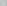 二、	细胞的基本功能三、	血液四、	血液循环五、	呼吸六、	消化与吸收七、	能量代谢与体温八、	尿的生成和排出九、	感觉器官的功能十、神经系统的功能H—、内分泌十二、生殖n.参考书司王庭槐主编：《生理学》（第9版），北京：人民卫生出版社，2018年。白波、王福青主编：《生理学》（第8版），北京：人民卫生出版社，2018年。艺术概论I .考试.荒围—、艺术总论（一）	艺术的本质与特征（二）	艺术的起源（三）	艺术的功能与艺术教育（四）	文化系统中的艺术二、	艺术种类（一）	实用艺术（二）	造型艺术（三）	表情艺术（四）	综合艺术（五）	语言艺术三、	艺术系统（-）艺术创作（二）	艺术作品（三）	艺术鉴赏D.参考书目彭吉象著：《艺术学概论》（第5版），北京：北京大学出版社，2019年。m.艺术作品参考目录1.音乐《鸥鹭忘机》（古琴，中国）《夜深沉》（古筝，中国）《威尼斯狂欢节》（帕格尼尼，意大利）《小夜曲》（舒伯特，奥地利）《乡村骑士间奏曲》（马斯卡尼，意大利）《凯旋进行曲》（威尔第，意大利）《一步之遥》（卡洛斯•葛戴尔，阿根廷）《钟表店》（查理•奥尔特，德国）《末代皇帝》配乐（坂本龙一，日本）《晨曲》（埃尔加，英国）《刀马舞曲》（哈恰图良，亚美尼亚）《雨滴》（肖邦，波兰）《春之歌》（维瓦尔第，意大利）《友谊地久天长》（苏格兰民歌）《世上最美好的祈祷》（大张伟，中国）《吉他奏鸣曲》（威尔第，意大利）《幼鸟指南》（毛不易，中国）《贝加尔湖畔》（李健，中国）2.影视《影武者》（黑泽明，日本）《燃情岁月》（爱德华•兹威克，美国）《心灵奇旅》（彼特•道格特、凯普•鲍尔斯，美国）《入殓师》（浅田洋二郎，日本）《疯狂原始人》（乔尔•克劳福德，美国）《纪录片：王朝》（迈克•冈顿，英国）《小妇人》（格蕾塔•葛韦格，英国）《救国同盟》（安德列•克拉夫丘克，俄罗斯）《婚姻故事》（诺亚•鲍姆巴赫，美国）《沙丘》（丹尼斯•维伦纽瓦，加拿大）《失控玩家》（肖恩•利维，加拿大）《长津湖》（陈凯歌、徐克、林超贤，中国）《中国医生》（刘伟强，中国）《你好，李焕英》（贾玲，中国）《觉醒年代》（张永新，中国）《觥鱼游戏》（黄东赫，韩国）《芬奇》（米格尔•萨普什尼克，英国）《最后一封信》（岩井俊二，日本）3 .传统工艺《金缕玉衣》（玉器，西汉）《金瓯永固杯》（金银器，清代）《青玉兽面纹琮》（玉器，新石器时代）《曾侯乙编钟》（青铜器，战国）《图坦卡蒙黄金面具》（金属，埃及）《双凤虎座悬鼓》（漆器，战国）《金牛头竖琴》（乐器，苏美尔）《鬼谷子下山》（青花瓷器，元代）《美尼斯王化妆石板》（片岩，古埃及）《贝叶挂毯》（亚麻刺绣，英国）《博山炉》（青铜器，汉代）《转心瓶》（瓷器，清代）《独角兽与贵妇人》（编织，法国）《商青铜神树》（青铜，广汉三星堆）现代设计四季插画（法国，阿尔方斯•穆夏，1896）AEG电热水壶（德国，彼得•贝伦斯，1909）可可香奈儿女装裤子（法国，加布里埃尔•香奈儿，1920年代）月份牌（中国，1930年代）甲壳虫车（德国，大众公司，1930年代，1960年代，1990年代）原子弹（美国，1945）集装箱（美国，马尔科姆•麦克莱恩，1946）中华人民共和国国徽（中国，梁思成、林徽因、张仃、张光宇等人，1950）乌尔姆凳（德国，马克斯•比尔、汉斯•古格洛特，1954）迪斯尼乐园（美国，沃尔特•迪斯尼，1955）红旗轿车（中国，一汽，1958）LEGO （丹麦，Ole Kirk Christiansen, 1958）协和超音速客机（欧洲，法国宇航局和英国飞机公司联合研制，1960-1990年代）SONY WALKMAN随身听（日本，SONY,盛田昭夫、井深大，1979）日本舞蹈海报（日本，田中一光，1981）国际通用图标：紧急出口 EXIT标志（日本，太田幸夫，1982）中国银行标志（中国，靳壌强，1986）太阳神企业形象广告“当太阳升起的时候，我们的爱天长地久”（中国，广东省白马广 告公司，1987）戴森吸尘器（英国，戴森，1993）第一代iPhone （美国，苹果公司，2007）SpaceX （美国，马斯克，2018）李子樂（中国，李子染，2015）2024巴黎奥运会标志（法国，Royalties Agency, 2019）小米新标志（日本，原研哉，2021）红黄蓝三原色椅（荷兰，里特维尔德，1917）绘画中国部分：《捣练图》（张萱，唐代）《溪山行旅图》《清明上河图》《寒江独钓图》《江亭山色图》《落花图》（沈周，明代）《湘君湘夫人图》（文徵明，明代）《荷花翠鸟图》（朱套，明代）《墨葡萄图》（徐渭，明代）《林泉清幽图》（董其昌，明代）《搜尽奇峰打草稿图》（石涛，清代）《墨梅图》（金农，清代）《长江万里图》（张大千，现代）《山林秋色》（黄宾虹，现代）《蛙声十里出山泉》（齐白石，现代）《修女》（林风眠，现代）《大地无形》（赵无极，现代）《走向灿烂的明天》（朱德群，现代） 西方部分：《维纳斯的诞生》（波提切利，意大利）《西斯廷圣母》（拉斐尔，意大利）《戴珍珠耳环的少女》（维米尔，荷兰）《拾穗者》（米勒，法国）《红磨坊的舞会》（雷诺阿，法国）《睡莲》（莫奈，法国）《大碗岛的星期天下午》（修拉，法国）《十五朵向日葵》（凡•高，荷兰）《格尔尼卡》（毕加索，西班牙）《伏尔加河上的纤夫》（列宾，俄罗斯）《呐喊》（蒙克，挪威）《美国哥特式》（格兰特•伍德，美国）《圣维克多山》（塞尚，法国）《沉睡的吉普赛人》（卢梭，法国）《红色的椭圆形》（康定斯基，俄罗斯）《记忆的永恒》（达利，西班牙）《我与村庄》（夏加尔，法国）《舞蹈》（马蒂斯，法国）《在希律王前舞蹈的莎乐美》（莫罗，法国）《1948年第5号》（波洛克，美国）《白色中心一一玫瑰红上的黄色、粉红及淡紫》（罗斯科，美国）《玛格丽特》（基弗，德国）《抽象画940-7号》（里希特，德国）雕塑《公羊和树》（综合材料，苏美尔）《圆明园十二生肖兽首》（铸铜，中国）《阿育王四狮柱头》（石雕，古印度）《汉谟拉比法典石碑》（石雕，古巴比伦）《伊费国王头像》（青铜，尼日利亚）《青铜母狼像》（青铜，罗马）《巴尔扎克像》（青铜，罗丹，法国）《秦陵兵马俑》（陶塑，中国）《破碎的方尖碑》（金属，巴内特•纽曼，美国）《空间的连续的独特形体》（金属，翁贝托•波丘尼，意大利）《行走的人》（青铜，贾科梅蒂，法国）《百夫长1号》（青铜，伊格尔•米托拉吉，德国）《波嘉尼小姐》（铸铜，布朗库西，法国）《门考拉夫妇立像》（岩雕，古埃及）《地中海》（石雕，马约尔，法国）《斜倚的人形》（石雕，亨利•斯宾赛•摩尔，英国）《墙上雕塑》（氧化铝板，埃尔斯沃斯•凯利，美国）《马赛曲雕塑》（石雕，弗朗索瓦・吕德，法国）《加莱义民》（青铜，罗丹，法国）《小美人鱼铜像》（青铜，爱德华•艾瑞克森，丹麦）《萨莫德拉克的胜利女神》（石雕，古希腊）《代诺斯之狮》（石雕，古希腊）《赤道纪念碑》（石雕，厄瓜多尔）《纳芙蒂蒂半身像》（石灰石，古埃及）建筑圣巴西利亚大教堂（俄罗斯，莫斯科）比萨斜塔（意大利，罗马）苹果总部大楼Apple, Park （美国，库比蒂诺）圣彼得大教堂（意大利，梵蒂冈）科隆大教堂（德国，科隆）劳埃德大厦（英国，伦敦）阿拉伯塔（阿拉伯联合酋长国，迪拜）白金汉宫（英国，伦敦）安大略艺术设计学院（加拿大，多伦多）蓬皮杜国家艺术和文化中心（法国，巴黎）黑天鹅堡（德国，菲林）中国尊（中国，北京）北京银河soh。（中国，北京）大雁塔（中国，西安）嵩岳寺塔（中国，河南登封）永乐宫（中国，山西永济）布达拉宫（中国，拉萨）开平碉楼（中国，广东开平）中国美术学院象山校区（中国，杭州）哈尔滨大剧院（中国，哈尔滨） 北京大兴国际机场（中国，北京） 诗之礼堂（中国，河源）文艺类综艺节目《一席》（一席）《极客出发》（中央电视台）《经典咏流传》（中央电视台）《国宝档案》（中央电视台） 《国家宝藏》（中央电视台） 《中国诗词大会》（中央电视台） 《十三邀》（腾讯新闻）《舞蹈风暴》（湖南卫视）《奇葩说》（爱奇艺）《令人心动的offer》（腾讯视频） 《谁是宝藏歌手》（湖南卫视） 《梦想改造家》（东方卫视） 《音乐大师课》（北京卫视） 《披荆斩棘的哥哥》（湖南卫视） 《这！就是街舞》（芒果TV） 《和陌生人说话》（腾讯视频） 《我就是演员》（浙江卫视）经 济 学I •考试藐围经济学导论；需求、供给与均衡价格；消费者行为；企业生产与市场结构；生产要素市 场和收入分配；均衡和效率；市场失灵和微观经济政策；宏观经济指标及衡量；国民收入核 算；国民收入的决定和变动；失业、通货膨胀与经济周期；经济增长；宏观经济政策。n.参考书目马克思主义理论研究和建设工程重点教材：《西方经济学》（第二版）（上、下册）, 北京：高等教育出版社、人民出版社，2019年。梁小民编著：《西方经济学导论》（第四版），北京：北京大学出版社，2014年。法理 学马克思主义法理学的中国化；法的概念、本质、产生、发展和历史类型；法的价值、渊 源和效力；法律关系；法律行为；法律责任；法律方法；中国社会主义法的产生、本质和作 用；中国社会主义法和民主政治、经济、科技、文化、社会和生态；中国社会主义立法和法 律体系；中国社会主义法律实施；全面依法治国，建设法治中国。n.参考书目马克思主义理论研究和建设工程重点教材：《法理学》（第二版），北京：人民出版社、 高等教育出版社，2020年。电子技术基础一、	模拟部分绪论运算放大器二极管及其基本电路场效应晶体管及其放大电路双极型三极管（BJT）及其放大电路频率响应模拟集成电路反馈放大电路功率放大电路直流稳压电源二、	数字部分数字逻辑概论逻辑代数与硬件描述语言基础逻辑门电路组合逻辑电路锁存器和触发器时序逻辑电路n.参考书目康华光主编：《电子技术基础》（六版）——模拟部分，北京：高等教育出版社。康华光主编：《电子技术基础》（六版）——数字部分，北京：高等教育出版社。—211 —公众号：广东专插本服务平台	联系微信号：18933926066曹老师计算机基础与程序设计一、	程序设计与C语言二、	数据的存储与运算三、	顺序程序设计四、	选择结构程序设计五、	循环结构程序设计六、	利用数组处理批量数据七、	用函数实现模块化程序设计八、	指针九、	使用结构体类型处理组合数据——用户自定义数据类型十、利用文件保存数据+—、数据结构引论十二、线性表十三、栈十四、队列十五、算法及复杂度十六、树十七、散列表十八、优先队列十九、排序算法二十、图n.参考书目谭浩强编：《C语言程序设计》（第4版），北京：清华大学出版社，2020年。严蔚敏、李冬梅、吴伟民编著：《数据结构（C语言版附微课视频）》（第2版）, 北京：人民邮电出版社，2017年。电子商务概论—、电子商务概述二、	电子商务技术基础三、	网络零售四、	新零售五、	B2B电子商务六、	跨境电商七、	网络营销八、	电子商务安全九、	电子支付与互联网金融十、电子商务物流及供应链管理十一、客户关系管理十二、移动电商十三、电子政务n.参考书目基础会计学一、	会计的含义二、	会计的职能与目标三、	会计的任务与作用四、	会计的方法五、	会计要素与会计等式六、	会计核算基础七、	账户与复式记账八、	企业主要经济业务的核算九、	账户的分类十、成本计算十一、会计凭证十二、会计账簿十三、财产清查十四、财务报告十五、会计核算组织程序十六、会计工作组织n.参考书目陈国辉、迟旭升主编：《基础会计》（第7版），大连：东北财经大学出版社，2021年。陈文铭主编：《基础会计习题与案例》（第7版），大连：东北财经大学出版社，2021年。 【特别说明：因会计相关法律法规的不断修订，参考书目可能会持续更新，请参考最新版本】市场营销学I .考武施围一、	市场营销与市场营销学二、	市场营销管理哲学及其贯彻三、	企业战略与营销管理四、	市场营销环境五、	分析消费者市场六、	分析组织市场七、	市场营销调研与预测八、	目标市场营销战略九、	市场地位与竞争战略十、产品策略十一、品牌策略十二、定价策略十三、分销策略十四、促销策略十五、营销计划、组织与控制十六、国际市场营销十七、服务市场营销十八、市场营销的新领域与新概念n.参考书目吴健安、聂元昆等主编：《市场营销学》（第六版），北京：高等教育出版社，2017年。人力资源管理I.考试范围一、	人力资源管理概述人力资源的含义，人力资源的数量和质量，人力资源的性质和作用；人力资源管理的含 义，传统人事管理与现代人力资源管理，人力资源管理的基本职能。二、	人力资源管理理论基础X理论-Y理论，四种人性假设理论；激励的基本过程，内容型激励理论，过程型激励 理论，行为改造型激励理论，综合型激励理论。三、	人力资源战略与规划人力资源战略理念和分类；人力资源战略与企业总体经营战略的整合；人力资源规划概 述；基于战略的人力资源规划；人力资源需求、供给预测，人力资源供需的平衡。四、	工作分析与工作评价工作分析概述；工作分析的具体实施；工作分析的方法；工作分析方法的评估；工作 评价。五、	招聘甄选与录用员工招聘的内容及方式；甄选步骤；人员测评与甄选的方法；人员录用过程，录用决策 要素，录用决策的程序。六、	员工培训与开发员工培训与开发概述；员工培训的基本程序；员工培训与开发的主要方法。七、	绩效管理绩效管理概述；绩效管理的实施过程；360。考核工具、关键绩效指标法、平衡记分卡 法、主观工作行为评价法、客观工作行为评价法等绩效评估工具；目标管理方法。八、	薪酬管理薪酬管理概述；薪酬设计；工资制度；可变薪酬制度；福利制度。九、	职业生涯管理职业生涯管理概述；职业生涯管理理论；影响职业生涯的因素；职业生涯规划与开发。n.参考书目葛玉辉主编：《人力资源管理》（第四版），北京：清华大学出版社，2016年。行政管理学I .考试范围—、导论行政管理与行政管理学；行政管理学产生的历史背景；西方行政管理学的发展历程；行 政管理学在中国的传播与发展；学习行政管理学的意义及方法。二、	行政环境行政环境的含义、构成；行政系统与外部环境的互依性；经济、政治环境、文化、民 族、宗教环境、自然环境和国际社会环境对行政系统的影响；创建良好的外部环境。三、	行政职能行政职能概述；西方国家行政职能的演变历程；转轨时期我国行政职能的转变。四、	行政权力行政权力概述；行政权力理论；行政权力分配与行使。五、	行政组织与行政管理机构行政组织概述；行政组织理论；行政组织的编制管理；行政管理机构的特性与作用；行 政管理机构的组成方式及其类型；行政管理机构的设置；行政管理机构的改革。六、	行政领导行政领导概述；行政领导者的职位、职权和责任；行政领导制度；行政领导方式、方法 和艺术；行政领导者的素质结构及其优化。七、	人事行政人事管理、人事行政和人力资源管理；国家公务员制度；中国人事行政的变革。八、	公共预算公共预算的历史及目标；现代公共预算制度的建立；预算过程的参与者、职责和预算周 期；预算编制与审批；预算执行；政府决算。九、	行政信息行政信息概述；行政信息管理的内容；行政信息开发利用。十、政策过程与政策分析方法政策议程建立；政策方案形成；政策决定；政策执行；政策评估；政策分析的方法。十一、行政沟通行政沟通的概念和要素；沟通的机制和方法；政府对外传播；新媒体背景下的政府 传播。十二、行政伦理行政伦理的兴起背景与发展态势；行政伦理的功能；行政伦理的结构与内容；行政伦理 的基本问题：责任及其履行；当代中国行政伦理规范。十三、行政法治行政法治概述；行政立法；我国行政管理法治化。十四、行政监督行政权力制约的基本理论；行政监督体系；我国行政监督机制的完善。十五、公共危机管理公共危机管理概述；公共危机管理的体制；公共危机管理的机制。十六、办公室管理与后勤管理办公室工作的性质与任务；办公室管理的科学化与现代化；后勤管理的意义和内容；后 勤管理体制改革。十七、政府绩效管理政府绩效管理的概念、功能和意义；政府绩效管理的特征和价值标准；政府部门绩效计 划与实施；政府绩效考核；政府部门绩效反馈与改进；中国政府绩效管理实践。十八、行政改革与发展行政改革的基本含义和必要性；当代西方国家的行政改革；当代中国的行政改革。n.参考书目夏书章主编：《行政管理学》（第六版），北京：高等教育出版社，广州：中山大学 出版社，2018年。郑志龙、高卫星主编：《行政管理学》（第二版），北京：高等教育出版社，2021年。金融 学I.考试范围一、	货币二、	货币制度三、	信用、利息与利率四、	外汇与汇率五、	金融市场六、	金融机构七、	商业银行八、	中央银行九、	货币需求十、货币供给十一、货币均衡十二、通货膨胀与通货紧缩十三、货币政策调控十四、金融创新和金融风险n.参考书目曹龙骐主编：《金融学》（第六版），北京：高等教育出版社，2019年。国际贸易理论与实务I.考试站围一、	国际贸易学导论国际分工与世界市场外贸发展战略与相关政策西方国际贸易理论（上）西方国际贸易理论（中）西方国际贸易理论（T）关税政策非关税壁垒政策出口鼓励与出口管制政策关贸总协定与世界贸易组织跨国公司与国际贸易区域经济一体化与国际贸易中国的对外贸易二、	进出口贸易实务教程合同的标的商品的价格和贸易术语货物的交付货款的结算（掌握汇款托收信用证三种结算方式的结算流程）争议的预防与处理出口交易磋商、合同订立和履行进口贸易n.参考书目范爱军主编：《国际贸易学》（第四版），北京：科学出版社，2021年。吴百福主编：《进出口贸易实务教程》（第八版），上海：格致岀版社、上海人民出 版社，2020年。数学专业综合数学分析一、	实数集与函数实数，数集确界原理，函数概念，具有某些特性的函数.二、	极限数列极限概念，收敛数列的性质，数列极限存在的条件，函数极限概念，函数极限的性 质，函数极限存在的条件，两个重要的极限，无穷小量与无穷大量.三、	函数的连续性连续性概念，连续函数的性质，初等函数的连续性.四、	导数和微分导数的概念，求导法则，参变量函数的导数，高阶导数，微分.五、	微分中值定理及其应用拉格朗日定理和函数的单调性，柯西中值定理和不定式极限，泰勒公式，函数的极值与 最大（小）值，函数的凸性与拐点，函数图像的讨论，方程的近似解.六、	实数的完备性关于实数集完备性的基本定理，上极限和下极限.七、	不定积分不定积分概念与基本积分公式，换元积分法与分部积分法，有理函数和可化为有理函数 的不定积分.八、	定积分及应用定积分概念，牛顿-莱布尼茨公式，可积条件，定积分的性质，微积分学基本定理，定 积分计算（续），可积性理论补叙，平面图形的面积，由平行截面面积求体积，平面曲线的 弧长与曲率，旋转曲面的面积，定积分在物理中的某些应用，定积分的近似计算.九、	反常积分反常积分概念，无穷积分的性质与收敛判别，瑕积分的性质与收敛判别.十、级数级数的收敛性，正项级数，一般项级数，一致收敛性，一致收敛函数列与函数项级数的 性质，幕级数，函数的藉级数展开，复变量的指数函数，欧拉公式，傅里叶级数，以2Z为 周期的函数的展开式，收敛定理的证明.十一、多元函数的极限与连续平面点集与多元函数，二元函数的极限，二元函数的连续性.十二、多元函数微分学可微性，复合函数微分法，方向导数与梯度，泰勒公式与极值问题.十三、隐函数定理及其应用隐函数，隐函数组，几何应用，条件极值.十四、含参量积分含参量正常积分，含参量反常积分，欧拉积分.十五、曲线积分第一型曲线积分，第二型曲线积分.十六' 重积分二重积分的概念，直角坐标系下二重积分的计算，格林公式，曲线积分与路线的无关 性，二重积分的变量变换，三重积分，重积分的应用，n重积分，反常二重积分，在一般条 件下重积分变量变换公式的证明.十七、曲面积分第一型曲面积分，第二型曲面积分，高斯公式与斯托克斯公式，场论初步.十八、向量函数微分学几维欧氏空间与向量函数，向量函数的微分，反函数定理和隐函数定理.高等代数—、多项式多项式及其运算，整除性理论，最大公因式，因式分解定理，重因式，复系数与实系数 多项式的因式分解，有理系数多项式.二、	行列式"阶行列式的定义，行列式的性质，列式按行（列）展开公式，行列式的计算，矩阵的 初等变换，阶梯形矩阵和行简化阶梯形矩阵，克莱姆法则.三、	线性方程组线性方程组的初等变换，"维向量空间，线性相关性，向量组的极大线性无关组和秩, 矩阵的秩，线性方程组的有解判别定理与解的结构.四、	矩阵矩阵的运算，矩阵的分块，矩阵的逆，正交矩阵，等价矩阵，初等矩阵与初等交换的 关系.五、	二次型二次型及其矩阵表示，化二次型为标准形，复二次型和实二次型的规范形，正定二次 型，其他有定二次型.六、	线性空间集合、映射，线性空间的定义和简单性质，维数、基与坐标，基变换与坐标变换，线性 子空间，线性空间的同构.七、	线性变换线性变换的定义和简单性质，线性变换的运算，线性变换在给定基下的矩阵，矩阵的相 似，线性变换的特征值与特征向量，矩阵的对角化，不变子空间，若当标准形.八、	欧氏空间欧氏空间的定义与简单性质，度量矩阵、施密特正交化过程、标准正交基，子空间的正 交补，欧氏空间的同构，正交变换、对称变换与对称矩阵，最小二乘法.九、双线性函数双线性函数、对偶空间，线性空间上的二次齐次函数.解析几何一、	向量和坐标向量的概念，向量的加法，数量乘向量，向量的线性关系与向量的分解，标架与坐标, 向量在轴上的射影，两向量的数量积，两向量的向量积，三向量的混合积，三向量的双重向 量积.二、	轨迹与方程平面曲线的方程，曲面的方程，空间曲线的方程.三、	平面与空间直线平面的方程，平面与点的相关位置，两平面的相关位置，空间直线的方程，直线与平面 的相关位置，空间直线与点的相关位置，空间两直线的相关位置，平面束.四、	柱面、维面、旋转曲面与二次曲面柱面，锥面，旋转曲面，椭球面，双曲面，抛物面，单叶双曲面与双曲抛物面的直 母线.五、	二次曲线的一般理论二次曲线与直线的相关位置，二次曲线的渐近方向、中心、渐近线，二次曲线的切线, 二次曲线的直径，二次曲线的主直径与主方向，二次曲线方程的化简与分类，应用不变量化 简二次曲线的方程.n.参考书目华东师范大学数学系编：《数学分析》（第四版）（上、下册），北京：高等教育出 版社，2010年.北京大学数学系几何与代数教研室代数小组编，王尊芳、石生明修订：《高等代数》 （第四版），北京：高等教育出版社，2013年.3-吕林根、许子道编：《解析几何》（第五版），北京：高等教育出版社，2019年.英语基础与与作I .考诜范围词汇：掌握《高等学校英语专业基础阶段英语教学大纲》（以下简称《大纲》）规定的 基础阶段认知英语词汇（5 500-6 500个），并且能正确熟练地运用其中的3 000—1 000个 单词及其最基本的搭配，具备在语篇中理解和运用词汇的能力。语法：掌握并能运用《大纲》规定的一至四级语法内容。阅读：能读懂英美国家出版的中等难度的文章和材料。对所读材料能够：（1）理解主 旨要义；（2）理解文中具体信息；（3）根据上下文推断单词和短语的含义；（4）做出判断 和推理；（5）理解文章的基本结构；（6）理解作者的意图、观点和态度。翻译：能将中等难度的一般性话题或英语国家文化题材的英文材料翻译成中文；能将中 等难度的一般性话题或中国文化、中国国情题材的中文材料翻译成英文。要求译文忠实原 文，表达流畅。写作：能根据阅读文章，用英语写一篇100词左右的概要，要求准确把握文章主旨，语 法正确，语言通顺，上下文连贯；能根据所给的话题，用英语写一篇200词左右的短文。要 求内容切题，结构严谨，条理清晰，语法正确，语言通顺，表达得体。n.参考书目杨立民主编：《现代大学英语（第二版）精读》（学生用书）1T册，北京：外语 教学与研究出版社，2020年。梅德明主编：《新编英语教程（第三版）》（学生用书）1T册，上海：上海外语教 育出版社，2012年。何兆熊主编：《综合教程（第二版）》1—2册，上海：上海外语教育出版社，2018年。章振邦主编：《新编英语语法教程（第6版）》（学生用书），上海：上海外语教育出 版社，2017年。张培基主编：《英汉翻译教程（修订本）》，上海：上海外语教育出版社，2018年。【特别说明：参考书目仅列岀各校英语专业常用教材供考生参考。考生可使用本校英语 专业教学所用教材复习。】—224 —公众号：广东专插本服务平台	联系微信号：18933926066曹老师汉语言文学学科基础I -考试跑围一、	古代汉语能较系统地掌握各种基础知识，并能运用这些知识解释、分析文言材料中与文字、词 汇、语法等内容有关的语言现象。文字了解“六书”的本质、汉字的结构类型和字体演变常识，掌握象形、指事、会意、形 声四种汉字结构的特点，理解并掌握古书用字歧异关系的各种常见现象。词汇了解词的音义关系是任意性与非任意性的统一，了解词的本义和引申义，了解古今词义 的变化，掌握常见词语词义，掌握具体语境当中词义的辨认方法，能够正确辨识单音词在古 书中的常用意义、古今意义的差别及其在现代汉语中存留的情况。语法了解古代汉语的语法规则，重点掌握古代汉语比较特殊的语法现象和语法规则。综合运用运用古代汉语基础知识、古文句读的常识和方法，解释和分析文言材料中的文字、词 汇、语法等语言现象，给文言材料加上现代标点符号，将文言材料译成通顺规范的现代文。二、	现代汉语能较系统地掌握现代汉民族共同语的语音、文字、词汇、语法、修辞等方面的基本理论和基 本知识，分析语言单位的特点和语言结构，解释日常语言现象，纠正语言运用中的常见错误。学科导论及相关基本概念现代汉语的含义，现代汉民族共同语及方言，现代汉语的特点。语音语音的性质与语音的单位，声母，韵母，调值与调类、声调的辨正，音节的结构、音变。汉字汉字的结构系统和结构方式，汉字的正确书写和运用，汉字的简化和标准化。词汇语素和词，词义的性质和构成，词义的变化，多义词和同音词，同义词和反义词，词汇 的构成。语法现代汉语的四级语法单位，划分词类的依据，现代汉语的实词，现代汉语的虚词，词的 兼类，短语的结构分类，短语功能分类，复杂短语的层次分析，句子的结构分类，句子的语 气分类，句子的主语和谓语，句子的宾语和补语，句子的定语和状语，独立成分，常见句 式，单句的分析，歧义句，复句，常见的语法错误。修辞部分词语的选择和锤炼，句式的选择，常见的修辞格。综合运用运用现代汉语基本知识和理论，对与语言相关的问题及常见语言现象进行分析和阐述。三、	中国古代文学了解中国古代文学发展脉络，掌握中国古代文学的重要作家及代表性作品，如先秦 诸子散文、楚辞、汉赋、唐诗、宋词、元明清戏曲和小说。了解中国古代文学的各种体裁，重点掌握诗词的文体特征及艺术风貌。掌握中国古代文学经典作品涉及的古代历史和地理常识、典章制度、风俗文化知识， 能够结合地域特点、历史背景等解读作品内涵。了解中国古代儒家、道家、佛教三大哲学思想体系的基本内容，能够借助哲学宗教 常识解读作者表达的思想情感。分析中国古代文学的经典作品，准确把握其思想内容和艺术特色。四、	中国现当代文学了解中国现当代文学的发展脉络，了解自20世纪初“五四”新文化运动至今的中 国重要作家作品。了解中国现当代文学的历史分期及其涉及的历史文化背景，能够依据历史文化资料 解读现当代作家作品。了解中国现当代文学各种文学思潮的形成背景、主要特征和文学史影响，了解各种 文学思潮的理论主张。了解中国现当代文学的主要文学社团、文学流派，了解它们的发展历史、主要特点 和代表性作家作品。掌握现代诗歌、戏剧、散文、小说这四种文学体裁的基本特点。了解中国现当代文学与中国古代文学、西方文学的联系和区别。分析中国现当代文学中的经典作家作品，准确把握其思想内容和艺术特色。n.参考书目黄伯荣、廖序东主编：《现代汉语》（增订六版）（上册），北京：高等教育岀版社， 2017 年。黄伯荣、廖序东主编：《现代汉语》（增订六版）（下册），北京：高等教育出版社， 2017 年。王力主编：《古代汉语》（第1册•校订重排本），北京：中华书局，2018年。王力主编：《古代汉语》（第2册•校订重排本），北京：中华书局，2018年。袁世硕、陈文新主编：《中国古代文学史》（第2版）（上册），北京：高等教育出版 社，2018年。袁世硕、陈文新主编：《中国古代文学史》（第2版）（中册），北京：高等教育出版 社，2018年。袁世硕、陈文新主编：《中国古代文学史》（第2版）（下册），北京：高等教育出版 社，2018年。钱理群、温儒敏主编：《中国现代文学三十年》（修订本），北京：北京大学出版社, 1998 年。洪子诚主编：《中国当代文学史》（修订版），北京：北京大学出版社，2007年。设计基础I •考试站围总体要求：考生应充分理解设计的本质特征和基本原理，具备良好的设计思维能力和艺 术审美素养，熟练运用相关设计表达方法，完成对特定主题的创意设计。内容：主题分析、创意草图、设计表达。学前教育基础一、	学前教育学学前教育学的对象、任务及发展学前教育与社会的关系学前教育和儿童身心发展的关系学前儿童全面发展教育0~3岁儿童的教育幼儿园的游戏幼儿园的课程与教学活动幼儿园的日常生活和节日娱乐活动幼儿园与小学的衔接家庭、社区与学前教育学前教师的专业发展及其培养幼儿园管理、评价与研究二、	学前心理学学前儿童心理发展年龄特征概述学前儿童心理发展的基本理论学前儿童感觉和知觉的发展学前儿童注意的发展学前儿童记忆的发展学前儿童想象的发展学前儿童思维的发展学前儿童言语的发展学前儿童情绪的发展学前儿童动作和意志行动的发展学前儿童个性的发展学前儿童社会性的发展黄人颂主编：《学前教育学》（第三版），北京：人民教育出版社，2015年。陈帼眉主编：《学前心理学》（第一版），北京：北京师范大学出版社，2015年。遗传学一、	遗传的细胞学基础二、	孟德尔遗传三、	连锁遗传和性连锁四、	遗传物质的分子基础五、	基因的表达与调控六、	基因突变与染色体变异七、	数量性状遗传八、	近亲繁殖和杂种优势九、	细胞质遗传十、群体遗传学与进化n.参考书目刘庆昌主编：《遗传学》（第四版），北京：科学出版社，2020年。朱军主编：《遗传学》（第四版），北京：中国农业出版社，2018年。机械工程基础I.考试站围一、	机械常用工程材料及钢的热处理金属材料的性能，金属学基础，钢的热处理，常用金属材料，常用非金属材料及复合 材料.二、	静力学静力学基础，力矩与平面力偶系，平面力系的平衡，考虑摩擦时物体的平衡问题.三、	杆件受力变形及其强度计算轴向拉伸与压缩，剪切与挤压，圆轴的扭转，平面弯曲，组合变形.四、	常用机构机构运动简图及自由度计算，平面连杆机构，凸轮机构，间歇运动机构，螺旋机构.五、	公差与配合极限与配合的基本术语及定义，极限与配合国家标准简介，几何公差，表面粗糙度.六、	带传动和链传动带传动，链传动.七、	齿轮传动齿轮传动的工作原理，渐开线标准直齿圆柱齿轮传动，斜齿圆柱齿轮传动，直齿锥齿轮 传动，齿轮传动的失效形式、常用材料，结构及润滑，蜗杆传动.八、	轮系轮系及其分类，定轴轮系的传动比计算，周转轮系的传动比计算，轮系的功用.九、	轴系零部件和连接零件轴和轴毂连接，滑动轴承，滚动轴承，联轴器和离合器，螺纹连接.十、液压传动液压传动概述，液压泵、液压马达和液压缸，液压控制阀，液压辅件，液压基本回路, 液压传动系统实例.十一、毛坯的生产与选择铸造成形，锻压成形，焊接成形，毛坯的选择.十二、金属切削加工与机械装配切削运动与切削用量，金属切削刀具，金属切削过程的基本规律，金属切削机床的分类 与型号，常用切削加工方法及设备，机械加工工艺过程和工艺文件，机床夹具，机械装配工 艺基础，现代制造技术简介.n.参考书目李纯彬、刘静香主编：《机械工程基础》，北京：机械工程出版社，2018年。李清江、张冀主编：《机械工程基础》，北京：北京理工大学出版社，2017年。